ORGANIGRAMA DE PUESTOS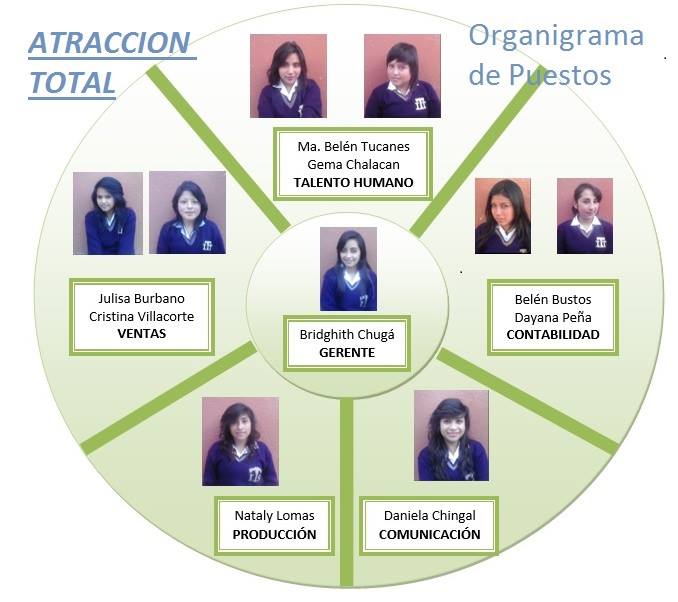 ORGANIGRAMA ESTRUCTURAL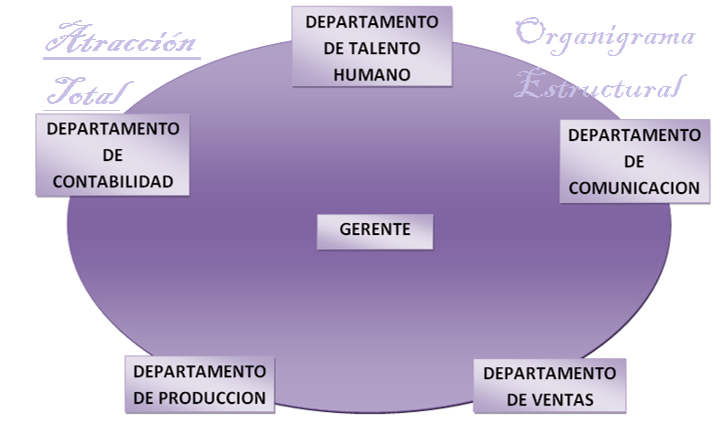 ORGANIGRAMA FUNCIONAL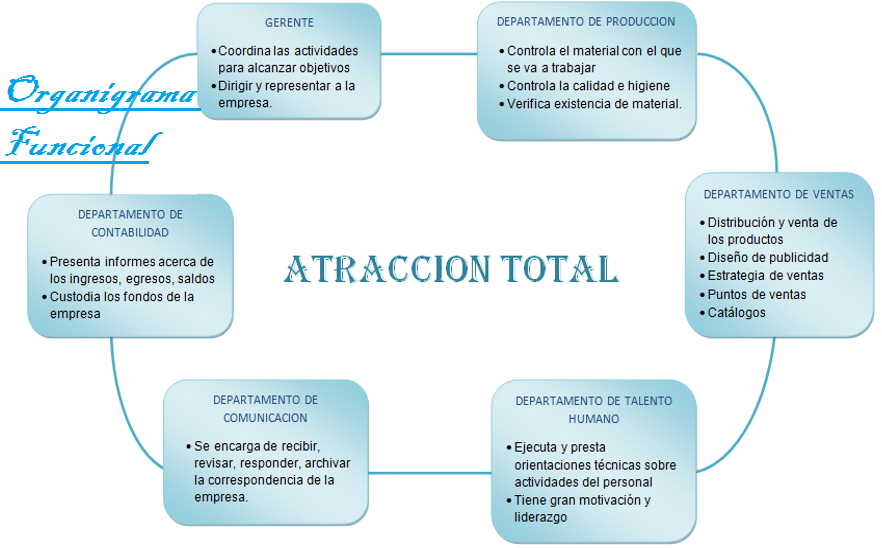 